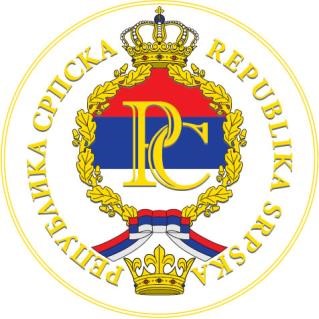 РЕПУБЛИКА СРПСКА МИНИСТАРСТВО ПРОСВЈЕТЕ И КУЛТУРЕ РЕПУБЛИЧКИ ПЕДАГОШКИ ЗАВОД Милоша Обилића 39 Бањалука, Тел/факс 051/430-110, 430-100; e-mail: pedagoski.zavod@rpz-rs.org Број: 07/2.01/031-614-52-1/24Датум: 05. март 2024. године  	 	 	          ПОСЕБНО УПУТСТВО о организовању такмичења хорова основних школа Републике Српске  	 	 	              ШКОЛСКА 2023/24. ГОДИНА ТАКМИЧЕЊЕ ХОРОВА ОСНОВНИХ ШКОЛА РЕПУБЛИКЕ СРПСКЕ Такмичење хорова основних школа Републике Српске је дио такмичења ученика основних школа Републике Српске у организацији Републичког педагошког завода. ВРЕМЕНСКИ ОКВИР ОДРЖАВАЊА ТАКМИЧЕЊА:   Општинскa такмичењa: 09.03.2024. године Регионалнa такмичења: 20.04.2024. године Републичко такмичење: 25.05.2024. године ЦИЉЕВИ ТАКМИЧЕЊА:  Циљ организације хорског такмичења је представљање резултата рада у оквиру часова хора у школској 2023/2024.подизање општег степена музичке културе и развијање извођачких вјештина ученика основношколског узраста, развијање и подстицање стваралачких могућности музичког изражавања ученика, афирмација активног бављења музиком и музичког стваралаштва ученика основних школа, праћење и квалитативна валоризација резултата рада хорова и њихових хоровођа, развијање љубави према хорској музици,  учествовање у заједничком извођењу и развијање одговорности и дисциплине,  промоција највреднијих остварења рада основношколских хорова у Републици Српској, УЧЕСНИЦИ ТАКМИЧЕЊА  На такмичење се могу пријавити хорови виших разреда (ученици од 6. до 9. разреда) из свих основних школа Републике Српске. ИЗБОР ПРОГРАМА:  Хорови виших разреда (ученици од 6. до 9. разреда) Овогодишње такмичење оставља могућност наставницима да пријављују такмичарски програм у складу са њиховим тренутним репертоарским фокусима и афинитетима, те материјално-техничким условима у којима реализују своје активности. Максимално трајање програма је до 15 минута (минутажа се односи на цјелокупан наступ, са уласком и изласком хора, временом између нумера и извођењем нумера). Једна композиција може бити уз инструменталну пратњу, док се остале композиције морају изводити a capella. Број извођача у хору није ограничен, али морају бити основношколског узраста. Сви наступи хорова биће изведени уживо, без кориштења техничких помагала, уређаја, те било којег облика механичке репродукције. Приликом доласка на такмичење понијети по 3 (три) примјерака хорских партитура свих композиција пријављених за такмичење. Пријаву за учешће испунити и послати електронским путем домаћину такмичења. ОПШТИНСКИ НИВО ТАКМИЧЕЊА  Општинска такмичења организују и проводе активи директора у сарадњи са школом домаћином такмичења. Домаћина општинских такмичења одређује актив директора. Пријаве за општинско такмичење достављају се школи домаћину најкасније до 07.03.2024. године. Резултате општинских такмичења школе домаћини достављају Републичком педагошком заводу три дана по завршетку такмичења. Уколико на територији неке општине постоји само једна или двије основне школе, ученици се могу такмичити са ученицима из сусједних општина (о чему школе писаним путем обавјештавају РПЗ), а такво такмичење се третира као општинско такмичење.  РЕГИОНАЛНИ НИВО ТАКМИЧЕЊА  Регионална такмичења организује и проводи Републички педагошки завод и активи директора.   На регионално такмичење пласирају се побједници општинских такмичења (школски хорови који су освојили прво мјесто), а остале позива Републички педагошки завод у складу са постигнутим резултатима. Списак школа пласираних на регионално такмичење и школу која ће бити домаћин такмичења објавиће Републички педагошки завод до 01.04.2024. године. Пријаве се достављају школи домаћину до 10.04.2024. године. Резултате регионалних такмичења школе домаћини достављају Републичком педагошком заводу три дана по завршетку такмичења.  РЕПУБЛИЧКИ НИВО ТАКМИЧЕЊА  Републичко такмичење организује Републички педагошки завод.   На републички ниво такмичења директно се пласирају хорови који су на регионалном такмичењу освојили прво мјесто, а остале позива Републички педагошки завод Републике Српске у складу са постигнутим резултатима. Списак хорова основних школа које су се квалификовале за учешће на републичком нивоу такмичења биће објављен на интернет страници Републичког педагошког завода. Ово ће се истовремено сматрати и Јавним позивом за учешће на републичком такмичењу хорова, те се школе неће додатно обавјештавати и позивати писаним позивом на адресу школе. НАСТАВНИЦИ Школа на такмичење, заједно са ученицима, обавезно шаље и наставнике музичке културе/диригента. Ученици не могу доћи на такмичење без пратње наставника.Обавезе наставника/диригента су да:  − брину за ученике за вријеме путовања и у току такмичења,   − учествују у активностима које се одржавају за вријеме такмичења у складу са       програмом школе домаћина.ЖИРИ Такмичарски жири за поједини ниво такмичења именује организатор такмичења на основу приједлога које могу доставити школе и инспектори-просвјетни савјетници из Републичког педагошког завода. Такмичарски жири чине искључиво стручњаци из музичке области, наставници музичке културе или наставници музичке школе. Такмичарски жири има три члана. НАЧИН ВРЕДНОВАЊА ПОСТИГНУТИХ РЕЗУЛТАТА НА ХОРСКОМ ТАКМИЧЕЊУ	Свака композиција бодује се независно. Сваки члан жирија појединачно, у писаном облику вреднује наступ сваког хора, a максималан број бодова за сваку композицију износи   100. Укупан број бодова за одређени хор је аритметичка средина бодова за сваку композицију. Коначан број бодова, а самим тим и пласман, одређује се аритметичком средином бодова које су додијелили сви чланови жирија. За најбоље резултате (у рангу) хорови освајају I, II, III награду, а остали учесници такмичења добијају похвалу.ПРИЈАВА  Пријаву за учешће треба испунити и слати електронским путем у складу са овим Упутством (на адресу школе домаћина такмичења, а за регионални и републички ниво и на адресу dajana.gluvic@rpz-rs.org). Образац пријаве налази се у прилогу 1 овог Упутства.  